Tuesday February 12th  Waunakee High School Door #9 301 Community Drive (The address will not navigate you to the correct entrance.  Please reference map for route to Door #9)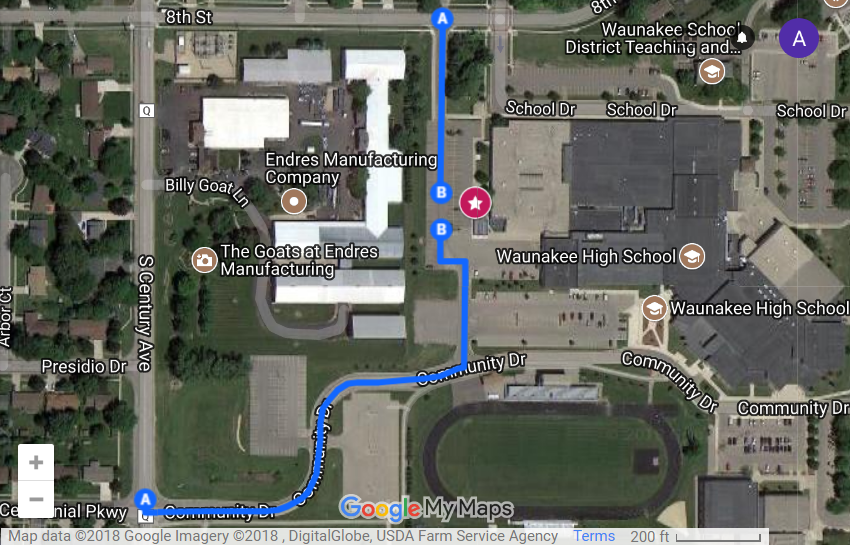 Saturday, February 16th Dane County UW Extension Office 5201 Fen Oak Court, Madison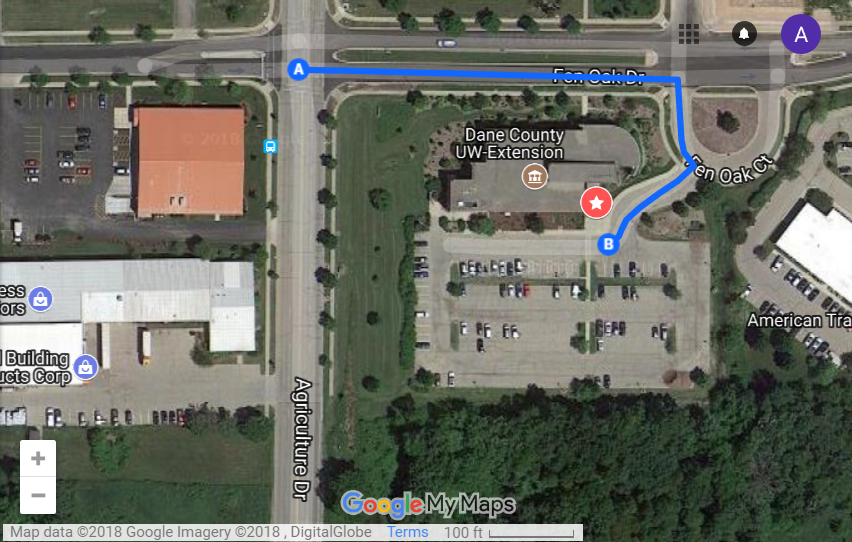 